Superintendent’s Memo #048-20
COMMONWEALTH of VIRGINIA
Department of Education
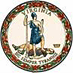 DATE:	February 21, 2020TO: 	Division SuperintendentsFROM: 	James F. Lane, Ed.D., Superintendent of Public InstructionSUBJECT: 	PUBLIC NOTICE: Public Comment Periods for Strengthening Career and Technical Education for the 21st Century Act (Perkins V) Four-Year State PlanIn accordance with the provisions of the Strengthening Career and Technical Education Act for the 21st Century (Perkins V), the state eligible agency shall provide such stakeholders with the opportunity to provide written comments to the eligible agency, which shall be included in the State Plan, regarding how the levels of performance described under subparagraph (A)--(I) meet the requirements of the law; (II) support the improvement of performance of all CTE concentrators, including subgroups of students, as described in Section 1111(h)(1)(C)(ii) of the Elementary and Secondary Education Act of 1965, and special populations, as described in Section 3(48); and (III) support the needs of the local education and business community. Each eligible agency shall provide, in the State Plan, a written response to the comments provided by stakeholders under clause (ii).Additionally, the eligible agency shall make the State Plan publicly available for public comment by electronic means and in an easily accessible format, prior to submission to the United States Department of Education for approval. In the Plan the eligible agency files, the eligible agency shall provide an assurance that public comments were taken into account in the development of the State plan.Public comments regarding the Perkins V Four-Year State Plan will be received at cte@doe.virginia.gov until 5 p.m., April 12, 2020.JFL/GRW/aar